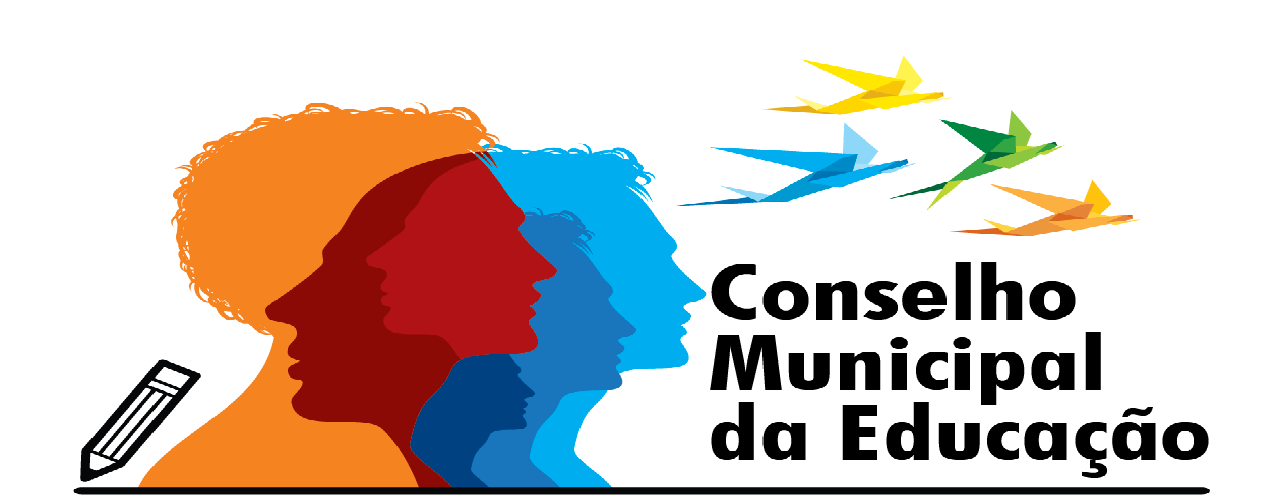 		PARECER – CME/SALTO/SP		Res. 10/20		 No uso de suas atribuições legais, membros deste Conselho Municipal da Estância Turística de Salto/SP., conforme ATA datada de 08/12/2020, dá como FAVORÁVEL à Resolução 10/2020, deliberada em plenária realizada, com vigência a partir de 08/12/2020 que versa sobre Orientações a respeito da Promoção de Alunos no ano letivo de 2020 no Sistema Municipal de Ensino, em decorrência da grave situação atípica que se encontra o Município, causada pelo COVID/19.Pelo Parecer favorável		      Salto, 08 de dezembro de 2020		       Evelize Assunta Padovani		       Presidente CME/SALTO SPParecer/2020C.M.E/SALTO/SPData: 08/12/2020Resolução 10/20SEMEOrientações a respeito da Promoção de Alunos no ano letivo de 2020 no Sistema Municipal de Ensino.SEME/CMELDBN 9394/96, Decreto 91/2020, 93/2020Res. SEME 03/19